附件一：活動說明:報名與繳費及注意事項*活動時間：8/25(日)、8/30五)、9/1(日)、9/6(五)、9/8(日)、9/15(日)。其中9/13中秋連假休息1次。週日上午8:30-10:00；週五晚上18:30-20:00，*活動地點：高雄市傳迎游泳池(高雄市鳳山區中山東路325巷2號)           (地圖參考附件二)*報名方式：6月26日上午8時起，一律採網路報名方式報名。報名費用2,000元報名截止日期7月20日，依報名順序錄取，名額20組。*網路報名：            活動說明網址：http://bit.ly/2Kz7v0q            活動報名網址：http://bit.ly/2IBMiky            使用智慧型手機可以掃描此QRcode即時報名       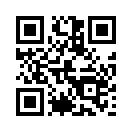 *費用說明：(請確定錄取後才繳費。)（1）報名參加本計畫之身心障礙者，確定錄取後應於活動前完成報名手續並繳交活動報名費用2,000元。(含200元保證金) (非不可抗力因素，活動依時間辦理，不依場次退費。)（2）活動費用均包含主管機關規定之保險費、講師費、場地費、器材費等。   *繳費方式:(請確定錄取後才繳費。)逕至高雄市物理治療師公會會館繳費-高雄市左營區民族一路901巷26弄6號5樓之1劃撥繳費-帳號:41990076   戶名:社團法人高雄市物理治療師公會。轉帳-郵局代碼700 帳號:00417480014242 轉帳後請寫電子郵件回報「姓名」及「轉帳帳號後5碼數字」，以利辨識匯款者。(轉帳手續費自行負擔) 電子郵件：kaohsiungpt3@gmail.com*篩選原則：1.必要條件：能接受相關測試與同意公會使用肖像權、著作權、測試資料蒐集者。(參考附件三，本附件於第一次活動前填妥繳給承辦單位)。2.具基本生活自理或能表達生活自理需求。3.腦性麻痺、罕見疾病與肢體障礙學生優先。4.年齡越小者與病情穩定者且在黃金復健期(傷後3年內)優先。5.高雄市民優先。6.依報名順序。7.治療師依個案狀況進行評估與篩選。活動宣傳：      *公會網站：http://www.pt.org.tw/kaohsiung/      *活動網站：https://sites.google.com/site/hydroptks/*facebook粉絲團：高雄市物理治療師公會水中復健運動團隊(https://goo.gl/Lzq6Hz)*facebook社團：108年高雄市物理治療師公會-打造運動島-水中復健運動體驗營(https://goo.gl/pEbyBE) 需登入臉書才能加入社團高雄市物理治療師公會連絡人：邱詠真秘書  電話：07-3414815傳真：07-3470540mail:kaohsiungpt3@gmail.com附件二泳池交通方式說明：高雄市傳迎游泳池泳池網址：http://www.cyspa.com.tw/index.php泳池GOOGLE地圖：https://goo.gl/maps/gQ9yemHHZ9Vv8hGS7泳池地址：高雄市鳳山區中山東路325巷2號泳池電話：(07)7022-526  可諮詢地址，活動請還是洽公會詢問。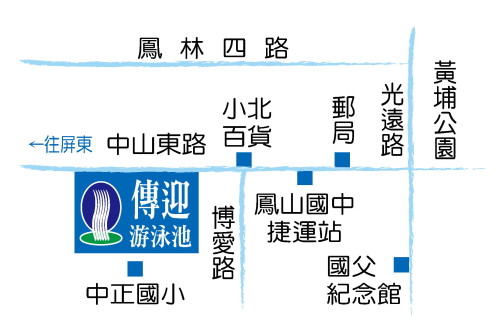 ※若確定報名成功提醒家長參與活動時，您需要為孩子準備。1.泳衣﹔                2.泳帽﹔3.泳鏡﹔                4.浴巾﹔5.毛巾﹔                6.耳塞(非必要，有耳朵容易積水者建議配帶) ﹔7.塑膠袋(裝濕的衣服) ﹔ 8.水壺 ﹔9.背包或袋子(裝上述用品)社團法人高雄市物理治療師公會著作權、肖像權及參與測試約定書立同意書人：　　　　　　　　　監護人：__________________________ 　　　　茲就本人參與高雄市物理治療師公會所舉辦之「108年身心障礙者(含罕見疾病)水中復健運動體驗營」所提供之有關文字與影音資料，本人同意以下事項：經舉辦單位彙整後以文字、影音、網路及其他各類型之著作，其著作人均為該舉辦單位，就該著作物享有完整之著作權。舉辦單位在該次活動中所拍攝有關文字、影音、網路及其他各類型之著作，只授權給予高雄市物理治療師公會使用，不得轉讓與營利。本人授權在本次活動中所拍攝有關文字、相片、錄影，可在活動成果、相關研習訓練、公會網站、活動網站或物理治療相關刊物引用或公開播放。本人同意訓練活動的表現紀錄(或測試)可以做為成果報告或進行相關研究上的分析使用。此致社團法人高雄市物理治療師公會立同意書人：                  身份證號碼：                  住址：　　　縣市　　　鄉鎮市區　　　街路　 段     巷 　弄 　號　　樓中     華     民     國 108年         月         日